附件2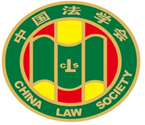 第十届“全国杰出青年法学家”推荐表姓    名            廖诗评                 工作单位         北京师范大学法学院        推荐单位   中国法学会世界贸易组织法研究会                  北京师范大学法学院    中国法学会2022年12月印制填  表  说  明表一为推荐单位填写或指导推荐候选人填写，表二为推荐候选人工作单位上级党委（党组）填写并盖章，表三为推荐候选人工作单位上级纪检监察部门填写并盖章，表四为推荐单位填写并盖章。    例如，推荐候选人为某大学法学院教授的，表二应由该大学党委填写并盖章，表三应由该大学纪委填写并盖章，表四应由该大学法学院填写并盖章。二、推荐单位需填写推荐评选委员会投票情况、推荐意见（每人500字以内）。三、请用计算机填写，可根据实际需要分栏，但勿随意变动格式及字体字号。四、请各推荐单位于2023年3月20日之前，将本表电子版发至指定邮箱。纸质版以A4纸打印一式四份，连同推荐评选情况报告、推荐候选人身份证复印件、推荐候选人代表性学术专著1-2部（独著）、学术论文3-5篇（独著或第一作者）、重要荣誉证书或证明复印件各一式一份，寄至指定地址。联 系 人：魏丽莎 于晓航  010-66123109邮寄地址：北京市海淀区皂君庙4号中国法学会研究部1334室邮    编：100081电子邮箱：qnfxj2022@163.com表一：推荐候选人情况表一：推荐候选人情况表一：推荐候选人情况表一：推荐候选人情况表一：推荐候选人情况姓    名廖诗评性    别男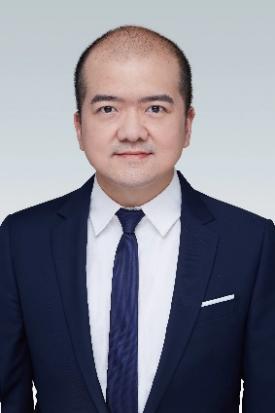 出生日期1979年4月2日民    族汉政治面貌群众学    历研究生技术职称教授行政职务工作单位北京师范大学法学院北京师范大学法学院北京师范大学法学院通讯地址北京市海淀区新街口外大街19号北京市海淀区新街口外大街19号北京市海淀区新街口外大街19号北京市海淀区新街口外大街19号重要学术成果专著1.《条约冲突基础问题研究》，法律出版社2008年版，独著，33万字。2.《贸易体制的演进——GATT/WTO的政治学、法学和经济学》，北京大学出版社2013年版，独译，23万字。论文（一）代表性论文1.《中国法域外适用法律体系：现状、问题与完善》，《中国法学》2019年第6期，独著，2.3万字。中国知网统计的被引用数：1242.《国际法中的特别法优先原则》，《法学研究》2010年第2期，独著，1.6万字。中国知网统计的被引用数：253.《“中美双反措施案”中的“公共机构”认定问题研究》，《法商研究》2011年第6期，独著，1.2万字。中国知网统计的被引用数：50《人大复印资料 国际法学》2012年第3期全文转载。4.《国内法域外适用及其应对——以美国法域外适用措施为例》，《环球法律评论》2019年第3期，独著，1.8万字。中国知网统计的被引用数：159《人大复印资料 国际法学》2019年第9期全文转载。5.《中国法中的域外效力条款及其完善：基本理念与思路》，《中国法律评论》2022年第1期，独著，1.6万字。知网统计的被引用数：5《中国法律》（ISSN 1026-9371全球发行刊物）2022年第1期中英文全文转载。注：中国知网引用数为严格他引数，统计截止日期为2023年1月19日。（二）其他论文6.《试论<科托努协定>》，载《法学评论》2007年第2期，独著。7.《国际条约中的冲突条款评析》，载《政治与法律》2007年第3期，独著（人大复印资料《国际法学》2007年第9期全文转载）。8.《条约解释方法在解决条约冲突中的运用》，载《外交评论》2008年第5期，独著。9.《国际强行法的新发展——基于不同司法机构实践的一个比较分析》，载《华东政法大学学报》2008年第6期，独著（人大复印资料《国际法学》2009年第3期全文转载）。10.《论国际条约中的“更优条款”》，载《政治与法律》2009年第4期，独著。11.《条约冲突的基本问题及其解决方法》，载《法学家》2010年第1期，独著12.《论后法优先原则与特别法优先原则在解决条约冲突中的关系》，载《河南大学学报》（社会科学版）2011年第2期，独著（人大复印资料《国际法学》2011年第6期全文转载）。13.《国际争端解决机制管辖权的冲突与协调》，载《江淮论坛》2015年第4期，第一作者（人大复印资料《国际法学》2015年第11期全文转载）。14.《论“不与国内法冲突”作为条约临时适用的条件》，载《中国国际法年刊（2017）》，第一作者，法律出版社2018年版。15．《经由国际法的国内法改革——改革开放四十年国内法制建设的另类路径观察》载《中国法律评论》2018年第5期，独著（人大复印资料《国际法学》2019年第3期全文转载）。16．《<阻断外国法律与措施不当域外适用办法>的属事适用范围》，载《国际法研究》2021年第2期，独著（人大复印资料《国际法学》2021年第7期全文转载）。17．《中国法域外适用法律体系视野下的行政执法》，载《行政法学研究》2023年第2期，独著。18.《中国贸易反制的国际法依据》，载《经贸法律评论》2019年第1期，独著。19.《国际争端解决中一方不出庭程序的事实认定——兼评“南海仲裁案”仲裁庭的相关做法》，载《中华海洋法学评论》2022年第1期，独著。20.《欧盟与独联体国家双边贸易协定法律制度简论》，载《华北电力大学学报（社会科学版）》2006年第1期，独著。21.《论“连续性条约”中的时间因素》，载《公民与法》（法学版），2010年第4期，第一作者。22.《<联合国反腐败公约>与治理商业贿赂》，载《南开学报（哲社版）》2007年第3期，第二作者。23.《“欧洲协定”导论》，载赵海峰主编：《<欧盟宪法条约>与欧洲法的新发展》，哈尔滨工业大学出版社2008年版，独著。24.《安理会关于武装冲突的决议与国际强行法规则之间的关系》，载赵白鸽主编：《中国国际人道法的执行》，人民出版社2011年版，独著。25.《穿梭在洛桑街上的人——WTO上诉机构听证会的一个侧面》，载杨国华、史晓丽主编：《我们在WTO打官司》，知识产权出版社2014年版，独著。26.《我与WTO——在国际法不成体系中穿行》，载杨国华主编：《我与WTO》，知识产权出版社2015年版，独著。27.《对北师大法学院参与国际模拟法庭竞赛情况的回顾与思考》，载《京师法学》（第12卷），中国法制出版社2019年版，独著。28.《私法的国际趋同化与区域经济一体化》（译文），载《国际法与比较法论丛》第10辑，中国方正出版社2004年版，第二译者。（三）英文论文29. LIAO Shiping and Petros C. Mavroidis，China, European Union, and the WTO Dispute Settlement Crisis, in Bernard Hoekman edited, Rebooting Multilateral Trade Cooperation: Perspectives from China and Europe, CEPR Press, 2021.30. Fact-finding in Non-appearance before International Courts and Tribunals, 2022 CHINA Oceans L. REV. [i] (2022).（四）教学研究项目（部分）1. 北京师范大学教师发展中心项目：讨论式教学法的实践2. 北京师范大学教师发展中心项目：讨论式教学法在大学法学本科课堂的运用3. 教育部首批新文科研究与改革实践项目：跨学科、多语种、国际化复合型经贸法律人才培养模式的创新与实践（2021110005）（排名第七）（五）科学研究项目（略）重要学术成果专著1.《条约冲突基础问题研究》，法律出版社2008年版，独著，33万字。2.《贸易体制的演进——GATT/WTO的政治学、法学和经济学》，北京大学出版社2013年版，独译，23万字。论文（一）代表性论文1.《中国法域外适用法律体系：现状、问题与完善》，《中国法学》2019年第6期，独著，2.3万字。中国知网统计的被引用数：1242.《国际法中的特别法优先原则》，《法学研究》2010年第2期，独著，1.6万字。中国知网统计的被引用数：253.《“中美双反措施案”中的“公共机构”认定问题研究》，《法商研究》2011年第6期，独著，1.2万字。中国知网统计的被引用数：50《人大复印资料 国际法学》2012年第3期全文转载。4.《国内法域外适用及其应对——以美国法域外适用措施为例》，《环球法律评论》2019年第3期，独著，1.8万字。中国知网统计的被引用数：159《人大复印资料 国际法学》2019年第9期全文转载。5.《中国法中的域外效力条款及其完善：基本理念与思路》，《中国法律评论》2022年第1期，独著，1.6万字。知网统计的被引用数：5《中国法律》（ISSN 1026-9371全球发行刊物）2022年第1期中英文全文转载。注：中国知网引用数为严格他引数，统计截止日期为2023年1月19日。（二）其他论文6.《试论<科托努协定>》，载《法学评论》2007年第2期，独著。7.《国际条约中的冲突条款评析》，载《政治与法律》2007年第3期，独著（人大复印资料《国际法学》2007年第9期全文转载）。8.《条约解释方法在解决条约冲突中的运用》，载《外交评论》2008年第5期，独著。9.《国际强行法的新发展——基于不同司法机构实践的一个比较分析》，载《华东政法大学学报》2008年第6期，独著（人大复印资料《国际法学》2009年第3期全文转载）。10.《论国际条约中的“更优条款”》，载《政治与法律》2009年第4期，独著。11.《条约冲突的基本问题及其解决方法》，载《法学家》2010年第1期，独著12.《论后法优先原则与特别法优先原则在解决条约冲突中的关系》，载《河南大学学报》（社会科学版）2011年第2期，独著（人大复印资料《国际法学》2011年第6期全文转载）。13.《国际争端解决机制管辖权的冲突与协调》，载《江淮论坛》2015年第4期，第一作者（人大复印资料《国际法学》2015年第11期全文转载）。14.《论“不与国内法冲突”作为条约临时适用的条件》，载《中国国际法年刊（2017）》，第一作者，法律出版社2018年版。15．《经由国际法的国内法改革——改革开放四十年国内法制建设的另类路径观察》载《中国法律评论》2018年第5期，独著（人大复印资料《国际法学》2019年第3期全文转载）。16．《<阻断外国法律与措施不当域外适用办法>的属事适用范围》，载《国际法研究》2021年第2期，独著（人大复印资料《国际法学》2021年第7期全文转载）。17．《中国法域外适用法律体系视野下的行政执法》，载《行政法学研究》2023年第2期，独著。18.《中国贸易反制的国际法依据》，载《经贸法律评论》2019年第1期，独著。19.《国际争端解决中一方不出庭程序的事实认定——兼评“南海仲裁案”仲裁庭的相关做法》，载《中华海洋法学评论》2022年第1期，独著。20.《欧盟与独联体国家双边贸易协定法律制度简论》，载《华北电力大学学报（社会科学版）》2006年第1期，独著。21.《论“连续性条约”中的时间因素》，载《公民与法》（法学版），2010年第4期，第一作者。22.《<联合国反腐败公约>与治理商业贿赂》，载《南开学报（哲社版）》2007年第3期，第二作者。23.《“欧洲协定”导论》，载赵海峰主编：《<欧盟宪法条约>与欧洲法的新发展》，哈尔滨工业大学出版社2008年版，独著。24.《安理会关于武装冲突的决议与国际强行法规则之间的关系》，载赵白鸽主编：《中国国际人道法的执行》，人民出版社2011年版，独著。25.《穿梭在洛桑街上的人——WTO上诉机构听证会的一个侧面》，载杨国华、史晓丽主编：《我们在WTO打官司》，知识产权出版社2014年版，独著。26.《我与WTO——在国际法不成体系中穿行》，载杨国华主编：《我与WTO》，知识产权出版社2015年版，独著。27.《对北师大法学院参与国际模拟法庭竞赛情况的回顾与思考》，载《京师法学》（第12卷），中国法制出版社2019年版，独著。28.《私法的国际趋同化与区域经济一体化》（译文），载《国际法与比较法论丛》第10辑，中国方正出版社2004年版，第二译者。（三）英文论文29. LIAO Shiping and Petros C. Mavroidis，China, European Union, and the WTO Dispute Settlement Crisis, in Bernard Hoekman edited, Rebooting Multilateral Trade Cooperation: Perspectives from China and Europe, CEPR Press, 2021.30. Fact-finding in Non-appearance before International Courts and Tribunals, 2022 CHINA Oceans L. REV. [i] (2022).（四）教学研究项目（部分）1. 北京师范大学教师发展中心项目：讨论式教学法的实践2. 北京师范大学教师发展中心项目：讨论式教学法在大学法学本科课堂的运用3. 教育部首批新文科研究与改革实践项目：跨学科、多语种、国际化复合型经贸法律人才培养模式的创新与实践（2021110005）（排名第七）（五）科学研究项目（略）重要学术成果专著1.《条约冲突基础问题研究》，法律出版社2008年版，独著，33万字。2.《贸易体制的演进——GATT/WTO的政治学、法学和经济学》，北京大学出版社2013年版，独译，23万字。论文（一）代表性论文1.《中国法域外适用法律体系：现状、问题与完善》，《中国法学》2019年第6期，独著，2.3万字。中国知网统计的被引用数：1242.《国际法中的特别法优先原则》，《法学研究》2010年第2期，独著，1.6万字。中国知网统计的被引用数：253.《“中美双反措施案”中的“公共机构”认定问题研究》，《法商研究》2011年第6期，独著，1.2万字。中国知网统计的被引用数：50《人大复印资料 国际法学》2012年第3期全文转载。4.《国内法域外适用及其应对——以美国法域外适用措施为例》，《环球法律评论》2019年第3期，独著，1.8万字。中国知网统计的被引用数：159《人大复印资料 国际法学》2019年第9期全文转载。5.《中国法中的域外效力条款及其完善：基本理念与思路》，《中国法律评论》2022年第1期，独著，1.6万字。知网统计的被引用数：5《中国法律》（ISSN 1026-9371全球发行刊物）2022年第1期中英文全文转载。注：中国知网引用数为严格他引数，统计截止日期为2023年1月19日。（二）其他论文6.《试论<科托努协定>》，载《法学评论》2007年第2期，独著。7.《国际条约中的冲突条款评析》，载《政治与法律》2007年第3期，独著（人大复印资料《国际法学》2007年第9期全文转载）。8.《条约解释方法在解决条约冲突中的运用》，载《外交评论》2008年第5期，独著。9.《国际强行法的新发展——基于不同司法机构实践的一个比较分析》，载《华东政法大学学报》2008年第6期，独著（人大复印资料《国际法学》2009年第3期全文转载）。10.《论国际条约中的“更优条款”》，载《政治与法律》2009年第4期，独著。11.《条约冲突的基本问题及其解决方法》，载《法学家》2010年第1期，独著12.《论后法优先原则与特别法优先原则在解决条约冲突中的关系》，载《河南大学学报》（社会科学版）2011年第2期，独著（人大复印资料《国际法学》2011年第6期全文转载）。13.《国际争端解决机制管辖权的冲突与协调》，载《江淮论坛》2015年第4期，第一作者（人大复印资料《国际法学》2015年第11期全文转载）。14.《论“不与国内法冲突”作为条约临时适用的条件》，载《中国国际法年刊（2017）》，第一作者，法律出版社2018年版。15．《经由国际法的国内法改革——改革开放四十年国内法制建设的另类路径观察》载《中国法律评论》2018年第5期，独著（人大复印资料《国际法学》2019年第3期全文转载）。16．《<阻断外国法律与措施不当域外适用办法>的属事适用范围》，载《国际法研究》2021年第2期，独著（人大复印资料《国际法学》2021年第7期全文转载）。17．《中国法域外适用法律体系视野下的行政执法》，载《行政法学研究》2023年第2期，独著。18.《中国贸易反制的国际法依据》，载《经贸法律评论》2019年第1期，独著。19.《国际争端解决中一方不出庭程序的事实认定——兼评“南海仲裁案”仲裁庭的相关做法》，载《中华海洋法学评论》2022年第1期，独著。20.《欧盟与独联体国家双边贸易协定法律制度简论》，载《华北电力大学学报（社会科学版）》2006年第1期，独著。21.《论“连续性条约”中的时间因素》，载《公民与法》（法学版），2010年第4期，第一作者。22.《<联合国反腐败公约>与治理商业贿赂》，载《南开学报（哲社版）》2007年第3期，第二作者。23.《“欧洲协定”导论》，载赵海峰主编：《<欧盟宪法条约>与欧洲法的新发展》，哈尔滨工业大学出版社2008年版，独著。24.《安理会关于武装冲突的决议与国际强行法规则之间的关系》，载赵白鸽主编：《中国国际人道法的执行》，人民出版社2011年版，独著。25.《穿梭在洛桑街上的人——WTO上诉机构听证会的一个侧面》，载杨国华、史晓丽主编：《我们在WTO打官司》，知识产权出版社2014年版，独著。26.《我与WTO——在国际法不成体系中穿行》，载杨国华主编：《我与WTO》，知识产权出版社2015年版，独著。27.《对北师大法学院参与国际模拟法庭竞赛情况的回顾与思考》，载《京师法学》（第12卷），中国法制出版社2019年版，独著。28.《私法的国际趋同化与区域经济一体化》（译文），载《国际法与比较法论丛》第10辑，中国方正出版社2004年版，第二译者。（三）英文论文29. LIAO Shiping and Petros C. Mavroidis，China, European Union, and the WTO Dispute Settlement Crisis, in Bernard Hoekman edited, Rebooting Multilateral Trade Cooperation: Perspectives from China and Europe, CEPR Press, 2021.30. Fact-finding in Non-appearance before International Courts and Tribunals, 2022 CHINA Oceans L. REV. [i] (2022).（四）教学研究项目（部分）1. 北京师范大学教师发展中心项目：讨论式教学法的实践2. 北京师范大学教师发展中心项目：讨论式教学法在大学法学本科课堂的运用3. 教育部首批新文科研究与改革实践项目：跨学科、多语种、国际化复合型经贸法律人才培养模式的创新与实践（2021110005）（排名第七）（五）科学研究项目（略）重要学术成果专著1.《条约冲突基础问题研究》，法律出版社2008年版，独著，33万字。2.《贸易体制的演进——GATT/WTO的政治学、法学和经济学》，北京大学出版社2013年版，独译，23万字。论文（一）代表性论文1.《中国法域外适用法律体系：现状、问题与完善》，《中国法学》2019年第6期，独著，2.3万字。中国知网统计的被引用数：1242.《国际法中的特别法优先原则》，《法学研究》2010年第2期，独著，1.6万字。中国知网统计的被引用数：253.《“中美双反措施案”中的“公共机构”认定问题研究》，《法商研究》2011年第6期，独著，1.2万字。中国知网统计的被引用数：50《人大复印资料 国际法学》2012年第3期全文转载。4.《国内法域外适用及其应对——以美国法域外适用措施为例》，《环球法律评论》2019年第3期，独著，1.8万字。中国知网统计的被引用数：159《人大复印资料 国际法学》2019年第9期全文转载。5.《中国法中的域外效力条款及其完善：基本理念与思路》，《中国法律评论》2022年第1期，独著，1.6万字。知网统计的被引用数：5《中国法律》（ISSN 1026-9371全球发行刊物）2022年第1期中英文全文转载。注：中国知网引用数为严格他引数，统计截止日期为2023年1月19日。（二）其他论文6.《试论<科托努协定>》，载《法学评论》2007年第2期，独著。7.《国际条约中的冲突条款评析》，载《政治与法律》2007年第3期，独著（人大复印资料《国际法学》2007年第9期全文转载）。8.《条约解释方法在解决条约冲突中的运用》，载《外交评论》2008年第5期，独著。9.《国际强行法的新发展——基于不同司法机构实践的一个比较分析》，载《华东政法大学学报》2008年第6期，独著（人大复印资料《国际法学》2009年第3期全文转载）。10.《论国际条约中的“更优条款”》，载《政治与法律》2009年第4期，独著。11.《条约冲突的基本问题及其解决方法》，载《法学家》2010年第1期，独著12.《论后法优先原则与特别法优先原则在解决条约冲突中的关系》，载《河南大学学报》（社会科学版）2011年第2期，独著（人大复印资料《国际法学》2011年第6期全文转载）。13.《国际争端解决机制管辖权的冲突与协调》，载《江淮论坛》2015年第4期，第一作者（人大复印资料《国际法学》2015年第11期全文转载）。14.《论“不与国内法冲突”作为条约临时适用的条件》，载《中国国际法年刊（2017）》，第一作者，法律出版社2018年版。15．《经由国际法的国内法改革——改革开放四十年国内法制建设的另类路径观察》载《中国法律评论》2018年第5期，独著（人大复印资料《国际法学》2019年第3期全文转载）。16．《<阻断外国法律与措施不当域外适用办法>的属事适用范围》，载《国际法研究》2021年第2期，独著（人大复印资料《国际法学》2021年第7期全文转载）。17．《中国法域外适用法律体系视野下的行政执法》，载《行政法学研究》2023年第2期，独著。18.《中国贸易反制的国际法依据》，载《经贸法律评论》2019年第1期，独著。19.《国际争端解决中一方不出庭程序的事实认定——兼评“南海仲裁案”仲裁庭的相关做法》，载《中华海洋法学评论》2022年第1期，独著。20.《欧盟与独联体国家双边贸易协定法律制度简论》，载《华北电力大学学报（社会科学版）》2006年第1期，独著。21.《论“连续性条约”中的时间因素》，载《公民与法》（法学版），2010年第4期，第一作者。22.《<联合国反腐败公约>与治理商业贿赂》，载《南开学报（哲社版）》2007年第3期，第二作者。23.《“欧洲协定”导论》，载赵海峰主编：《<欧盟宪法条约>与欧洲法的新发展》，哈尔滨工业大学出版社2008年版，独著。24.《安理会关于武装冲突的决议与国际强行法规则之间的关系》，载赵白鸽主编：《中国国际人道法的执行》，人民出版社2011年版，独著。25.《穿梭在洛桑街上的人——WTO上诉机构听证会的一个侧面》，载杨国华、史晓丽主编：《我们在WTO打官司》，知识产权出版社2014年版，独著。26.《我与WTO——在国际法不成体系中穿行》，载杨国华主编：《我与WTO》，知识产权出版社2015年版，独著。27.《对北师大法学院参与国际模拟法庭竞赛情况的回顾与思考》，载《京师法学》（第12卷），中国法制出版社2019年版，独著。28.《私法的国际趋同化与区域经济一体化》（译文），载《国际法与比较法论丛》第10辑，中国方正出版社2004年版，第二译者。（三）英文论文29. LIAO Shiping and Petros C. Mavroidis，China, European Union, and the WTO Dispute Settlement Crisis, in Bernard Hoekman edited, Rebooting Multilateral Trade Cooperation: Perspectives from China and Europe, CEPR Press, 2021.30. Fact-finding in Non-appearance before International Courts and Tribunals, 2022 CHINA Oceans L. REV. [i] (2022).（四）教学研究项目（部分）1. 北京师范大学教师发展中心项目：讨论式教学法的实践2. 北京师范大学教师发展中心项目：讨论式教学法在大学法学本科课堂的运用3. 教育部首批新文科研究与改革实践项目：跨学科、多语种、国际化复合型经贸法律人才培养模式的创新与实践（2021110005）（排名第七）（五）科学研究项目（略）重要学术成果专著1.《条约冲突基础问题研究》，法律出版社2008年版，独著，33万字。2.《贸易体制的演进——GATT/WTO的政治学、法学和经济学》，北京大学出版社2013年版，独译，23万字。论文（一）代表性论文1.《中国法域外适用法律体系：现状、问题与完善》，《中国法学》2019年第6期，独著，2.3万字。中国知网统计的被引用数：1242.《国际法中的特别法优先原则》，《法学研究》2010年第2期，独著，1.6万字。中国知网统计的被引用数：253.《“中美双反措施案”中的“公共机构”认定问题研究》，《法商研究》2011年第6期，独著，1.2万字。中国知网统计的被引用数：50《人大复印资料 国际法学》2012年第3期全文转载。4.《国内法域外适用及其应对——以美国法域外适用措施为例》，《环球法律评论》2019年第3期，独著，1.8万字。中国知网统计的被引用数：159《人大复印资料 国际法学》2019年第9期全文转载。5.《中国法中的域外效力条款及其完善：基本理念与思路》，《中国法律评论》2022年第1期，独著，1.6万字。知网统计的被引用数：5《中国法律》（ISSN 1026-9371全球发行刊物）2022年第1期中英文全文转载。注：中国知网引用数为严格他引数，统计截止日期为2023年1月19日。（二）其他论文6.《试论<科托努协定>》，载《法学评论》2007年第2期，独著。7.《国际条约中的冲突条款评析》，载《政治与法律》2007年第3期，独著（人大复印资料《国际法学》2007年第9期全文转载）。8.《条约解释方法在解决条约冲突中的运用》，载《外交评论》2008年第5期，独著。9.《国际强行法的新发展——基于不同司法机构实践的一个比较分析》，载《华东政法大学学报》2008年第6期，独著（人大复印资料《国际法学》2009年第3期全文转载）。10.《论国际条约中的“更优条款”》，载《政治与法律》2009年第4期，独著。11.《条约冲突的基本问题及其解决方法》，载《法学家》2010年第1期，独著12.《论后法优先原则与特别法优先原则在解决条约冲突中的关系》，载《河南大学学报》（社会科学版）2011年第2期，独著（人大复印资料《国际法学》2011年第6期全文转载）。13.《国际争端解决机制管辖权的冲突与协调》，载《江淮论坛》2015年第4期，第一作者（人大复印资料《国际法学》2015年第11期全文转载）。14.《论“不与国内法冲突”作为条约临时适用的条件》，载《中国国际法年刊（2017）》，第一作者，法律出版社2018年版。15．《经由国际法的国内法改革——改革开放四十年国内法制建设的另类路径观察》载《中国法律评论》2018年第5期，独著（人大复印资料《国际法学》2019年第3期全文转载）。16．《<阻断外国法律与措施不当域外适用办法>的属事适用范围》，载《国际法研究》2021年第2期，独著（人大复印资料《国际法学》2021年第7期全文转载）。17．《中国法域外适用法律体系视野下的行政执法》，载《行政法学研究》2023年第2期，独著。18.《中国贸易反制的国际法依据》，载《经贸法律评论》2019年第1期，独著。19.《国际争端解决中一方不出庭程序的事实认定——兼评“南海仲裁案”仲裁庭的相关做法》，载《中华海洋法学评论》2022年第1期，独著。20.《欧盟与独联体国家双边贸易协定法律制度简论》，载《华北电力大学学报（社会科学版）》2006年第1期，独著。21.《论“连续性条约”中的时间因素》，载《公民与法》（法学版），2010年第4期，第一作者。22.《<联合国反腐败公约>与治理商业贿赂》，载《南开学报（哲社版）》2007年第3期，第二作者。23.《“欧洲协定”导论》，载赵海峰主编：《<欧盟宪法条约>与欧洲法的新发展》，哈尔滨工业大学出版社2008年版，独著。24.《安理会关于武装冲突的决议与国际强行法规则之间的关系》，载赵白鸽主编：《中国国际人道法的执行》，人民出版社2011年版，独著。25.《穿梭在洛桑街上的人——WTO上诉机构听证会的一个侧面》，载杨国华、史晓丽主编：《我们在WTO打官司》，知识产权出版社2014年版，独著。26.《我与WTO——在国际法不成体系中穿行》，载杨国华主编：《我与WTO》，知识产权出版社2015年版，独著。27.《对北师大法学院参与国际模拟法庭竞赛情况的回顾与思考》，载《京师法学》（第12卷），中国法制出版社2019年版，独著。28.《私法的国际趋同化与区域经济一体化》（译文），载《国际法与比较法论丛》第10辑，中国方正出版社2004年版，第二译者。（三）英文论文29. LIAO Shiping and Petros C. Mavroidis，China, European Union, and the WTO Dispute Settlement Crisis, in Bernard Hoekman edited, Rebooting Multilateral Trade Cooperation: Perspectives from China and Europe, CEPR Press, 2021.30. Fact-finding in Non-appearance before International Courts and Tribunals, 2022 CHINA Oceans L. REV. [i] (2022).（四）教学研究项目（部分）1. 北京师范大学教师发展中心项目：讨论式教学法的实践2. 北京师范大学教师发展中心项目：讨论式教学法在大学法学本科课堂的运用3. 教育部首批新文科研究与改革实践项目：跨学科、多语种、国际化复合型经贸法律人才培养模式的创新与实践（2021110005）（排名第七）（五）科学研究项目（略）获得奖项和表彰（请注明获得时间及等级）专著《条约冲突基础问题研究》获2009年中华人民共和国司法部第三届全国法学教材和科研成果三等奖论文《国际法中的特别法优先原则》获2012年中国国际法学会“航天科工”优秀国际法科研成果奖论文《“中美双反措施案”中的条约解释方法研究》获2012年中国法学会世界贸易组织法研究会优秀论文评选三等奖论文《国际司法机构管辖权的冲突与协调》获2012年中国法学会第六届“中国青年法学”论坛论文评选优秀奖2013年北京师范大学通鼎青年教师奖（本科）2011、2012、2014年北京师范大学优秀研究生课程奖2014、2015、2018、2021、2022年北京师范大学优秀新生导师“讨论式教学法在世界贸易组织法课程中的运用”获2016年北京师范大学优秀研究生教学成果奖二等奖“纯粹讨论式教学法的课程实践”获得2018年北京师范大学高等教育教学成果奖二等奖《世界贸易组织法》获2018年北京师范大学本科教学方法改革示范课程奖中国法学会“新秀100”人才支持计划（2013年至今）北京市法学会“百名法学英才”荣誉称号（2018）获得奖项和表彰（请注明获得时间及等级）专著《条约冲突基础问题研究》获2009年中华人民共和国司法部第三届全国法学教材和科研成果三等奖论文《国际法中的特别法优先原则》获2012年中国国际法学会“航天科工”优秀国际法科研成果奖论文《“中美双反措施案”中的条约解释方法研究》获2012年中国法学会世界贸易组织法研究会优秀论文评选三等奖论文《国际司法机构管辖权的冲突与协调》获2012年中国法学会第六届“中国青年法学”论坛论文评选优秀奖2013年北京师范大学通鼎青年教师奖（本科）2011、2012、2014年北京师范大学优秀研究生课程奖2014、2015、2018、2021、2022年北京师范大学优秀新生导师“讨论式教学法在世界贸易组织法课程中的运用”获2016年北京师范大学优秀研究生教学成果奖二等奖“纯粹讨论式教学法的课程实践”获得2018年北京师范大学高等教育教学成果奖二等奖《世界贸易组织法》获2018年北京师范大学本科教学方法改革示范课程奖中国法学会“新秀100”人才支持计划（2013年至今）北京市法学会“百名法学英才”荣誉称号（2018）获得奖项和表彰（请注明获得时间及等级）专著《条约冲突基础问题研究》获2009年中华人民共和国司法部第三届全国法学教材和科研成果三等奖论文《国际法中的特别法优先原则》获2012年中国国际法学会“航天科工”优秀国际法科研成果奖论文《“中美双反措施案”中的条约解释方法研究》获2012年中国法学会世界贸易组织法研究会优秀论文评选三等奖论文《国际司法机构管辖权的冲突与协调》获2012年中国法学会第六届“中国青年法学”论坛论文评选优秀奖2013年北京师范大学通鼎青年教师奖（本科）2011、2012、2014年北京师范大学优秀研究生课程奖2014、2015、2018、2021、2022年北京师范大学优秀新生导师“讨论式教学法在世界贸易组织法课程中的运用”获2016年北京师范大学优秀研究生教学成果奖二等奖“纯粹讨论式教学法的课程实践”获得2018年北京师范大学高等教育教学成果奖二等奖《世界贸易组织法》获2018年北京师范大学本科教学方法改革示范课程奖中国法学会“新秀100”人才支持计划（2013年至今）北京市法学会“百名法学英才”荣誉称号（2018）获得奖项和表彰（请注明获得时间及等级）专著《条约冲突基础问题研究》获2009年中华人民共和国司法部第三届全国法学教材和科研成果三等奖论文《国际法中的特别法优先原则》获2012年中国国际法学会“航天科工”优秀国际法科研成果奖论文《“中美双反措施案”中的条约解释方法研究》获2012年中国法学会世界贸易组织法研究会优秀论文评选三等奖论文《国际司法机构管辖权的冲突与协调》获2012年中国法学会第六届“中国青年法学”论坛论文评选优秀奖2013年北京师范大学通鼎青年教师奖（本科）2011、2012、2014年北京师范大学优秀研究生课程奖2014、2015、2018、2021、2022年北京师范大学优秀新生导师“讨论式教学法在世界贸易组织法课程中的运用”获2016年北京师范大学优秀研究生教学成果奖二等奖“纯粹讨论式教学法的课程实践”获得2018年北京师范大学高等教育教学成果奖二等奖《世界贸易组织法》获2018年北京师范大学本科教学方法改革示范课程奖中国法学会“新秀100”人才支持计划（2013年至今）北京市法学会“百名法学英才”荣誉称号（2018）获得奖项和表彰（请注明获得时间及等级）专著《条约冲突基础问题研究》获2009年中华人民共和国司法部第三届全国法学教材和科研成果三等奖论文《国际法中的特别法优先原则》获2012年中国国际法学会“航天科工”优秀国际法科研成果奖论文《“中美双反措施案”中的条约解释方法研究》获2012年中国法学会世界贸易组织法研究会优秀论文评选三等奖论文《国际司法机构管辖权的冲突与协调》获2012年中国法学会第六届“中国青年法学”论坛论文评选优秀奖2013年北京师范大学通鼎青年教师奖（本科）2011、2012、2014年北京师范大学优秀研究生课程奖2014、2015、2018、2021、2022年北京师范大学优秀新生导师“讨论式教学法在世界贸易组织法课程中的运用”获2016年北京师范大学优秀研究生教学成果奖二等奖“纯粹讨论式教学法的课程实践”获得2018年北京师范大学高等教育教学成果奖二等奖《世界贸易组织法》获2018年北京师范大学本科教学方法改革示范课程奖中国法学会“新秀100”人才支持计划（2013年至今）北京市法学会“百名法学英才”荣誉称号（2018）